Podprogram 2020PROGRAM OPERACYJNY POMOC ŻYWNOŚCIOWA 2014-2020JEST WSPÓŁFINANSOWANY  Z EUROPEJSKIEGO FUNDUSZU POMOCY NAJBARDZIEJ POTRZEBUJĄCYMPODPROGRAM 2020CELEM PROGRAMU jest zapewnienie najuboższym mieszkańcom Polski pomocy żywnościowej oraz uczestnictwa w działaniach w ramach środków towarzyszących w okresie  grudzień  2020 – październik 2021,  a jej celami szczegółowymi są:organizacja i koordynacja sieci dystrybucji pomocy żywnościowej składającej się z organizacji partnerskich lokalnych, zwanych dalej OPL, zgodnie z zasadami PO PŻ,racjonalne zagospodarowanie artykułów spożywczych otrzymanych z OPO oraz z innych źródeł, na potrzeby udzielania pomocy żywnościowej osobom najbardziej potrzebującym,przekazanie artykułów spożywczych osobom zakwalifikowanym do otrzymania pomocy żywnościowej zgodnie z zasadami PO PŻ,prowadzenie działań w ramach środków towarzyszących wśród osób najbardziej potrzebujących zakwalifikowanych do objęcia pomocą żywnościową, mających na celu włączenie społeczne.OKRES REALIZACJI DOSTAW:  grudzień 2020 – wrzesień 2021Pomoc żywnościowa dystrybuowana jest przez Banki Żywności [OPR] do Organizacji Partnerskich Lokalnych [OPL] na terenie województwa mazowieckiego, która przekazuje żywność bezpośrednio do osób potrzebujących. KRYTERIA KWALIFIKOWALNOŚCI I SPOSÓB KWALIFIKACJI:Pomoc w ramach POPŻ kierowana jest do tych osób i rodzin, które z powodu niskich dochodów nie mogą zapewnić sobie/rodzinie odpowiednich produktów żywnościowych (posiłków) i dlatego też trafiać będzie do ograniczonej liczby osób znajdujących się w najtrudniejszej sytuacji życiowej (określonej przesłankami z art. 7 ustawy o pomocy społecznej oraz poziomem dochodów odniesionych do procentowej wartości odpowiedniego kryterium dochodowego określonego w tej ustawie – których dochód nie przekracza 200% kryterium dochodowego uprawniającego do skorzystania z pomocy społecznej – 1 542,20 PLN dla osoby samotnie gospodarującej i 1 161,60 PLN dla osoby w rodzinie, stanowiąc systematyczne wsparcie. Pomoc udzielana będzie w postaci artykułów spożywczych lub posiłków, które będą przekazywane osobom najbardziej potrzebującym bezpłatnie.Sposób kwalifikacji:OPS będą wydawać osobom potrzebującym skierowania do otrzymania pomocy żywnościowej  lub przekazywać OPL listy osób zakwalifikowanych do pomocy  z POPŻ, pod warunkiem uzyskania zgody tych osób;OPL mogą w swoich siedzibach przyjmować oświadczenia od osób kwalifikujących się do przyznania pomocy żywnościowej [załącznik nr 5 do wytycznych]. Oświadczenia wraz z wypełnionym skierowaniem  przekazywane będą do OPS, następnie OPS wystawia skierowania, które będą przekazywane do OPL;OPL mogą samodzielnie kwalifikować wyłącznie osoby bezdomne do udziału  w POPŻ na podstawie podpisanego oświadczenia  [załącznik nr 6 do wytycznych].ZASADY PRZEKAZYWANIA ARTYKUŁÓW SPOŻYWCZYCH:Pomoc żywnościowa jest przekazywana osobom najbardziej potrzebującym za pośrednictwem Organizacji Partnerskich Lokalnych jako zestaw artykułów spożywczych w formie paczek żywnościowych lub posiłków.Zestaw roczny artykułów spożywczych w Podprogramie 2020  obejmuje artykuły spożywcze w łącznej ilości ok. 42,87 kg w tym:Paczka żywnościowa to minimum kilka artykułów spożywczych   [co najmniej 3] z różnych grup towarowych  wydawanych jednorazowo. Uznaje się za dopuszczalne aby organizacje jednorazowo wydawały artykuły żywnościowe bez ograniczeń co do minimalnej liczby produktów w pojedynczym wydaniu. Zestaw artykułów spożywczych na Podprogram 2020 określony jest dla jednego odbiorcy końcowego, zarówno dla osoby samotnie gospodarującej jak i dla osoby w rodzinie. Pomoc żywnościowa w formie paczek żywnościowych powinna być wydawana osobom najbardziej potrzebującym równomiernie w trakcie całego okresu dystrybucji w Podprogramie 2020.Posiłek to każdy posiłek przygotowany w OPL, np. jadłodajnie, schroniska dla osób bezdomnych] do tego przeznaczone: śniadanie, II śniadanie, obiad – w szczególności  gorący posiłek, podwieczorek, kolacja]. posiłki do spożycia na miejscu są przygotowywane i wydawane w placówkach posiadających zaplecze kuchenne (m.in. w schroniskach dla bezdomnych, jadłodajniach, noclegowniach) z wyłączeniem świadczenia usług firm zewnętrznych (np. catering).W przypadku gdy liczba osób uprawnionych do pomocy żywnościowej zgłaszających się w trakcie realizacji Podprogramu 2020 do danej OPR/OPL przekroczy limit przydziału żywności dla OPR/OPL , Instytucja Zarządzająca dopuszcza zmniejszenie zestawu rocznego dla 1 osoby, nie więcej jednakże niż do 70% jego całkowitej ilości (tj. do ok. 30 kg). W zestawie należy w miarę możliwości uwzględnić produkty ze wszystkich 6 grup artykułów spożywczych.W  uzasadnionych sytuacjach np. stan zdrowia, lub indywidualne potrzeby żywnościowe  można zmienić artykuł spożywczy na inny w odpowiedniej proporcji  lub zwiększyć liczbę opakowań.W przypadku rodzin z dziećmi dopuszcza się zwiększenie liczby opakowań artykułów spożywczych do potrzeb rodzin .Żywność jest wydawana osobom potrzebującym  w ramach POPŻ – NIEODPŁATNIE.SKŁADANIE SKARG PRZEZ OSOBY NAJBARDZIEJ POTRZEBUJĄCE:Każda osoba potrzebująca ma prawo złożenia skargi dotyczącej sposobu dystrybucji  żywność do lokalnego Banku Żywności, następnie do Federacji Polskich Banków Żywności z siedzibą w Warszawie albo do Instytucji Zarządzającej – Ministra Rodziny, Pracy i Polityki Społecznej.DZIAŁANIA TOWARZYSZĄCE:Działania realizowane przez Bank Żywności na rzecz podopiecznych OPL, przy współpracy z OPL i OPS:warsztaty kulinarne;warsztaty edukacji ekonomicznej;warsztaty dietetyczne;warsztaty niemarnowania żywności;inne działania o charakterze indywidualnym i zbiorowym charakterze akcyjnym lub cyklicznym, mające na celu włączenie społeczne najbardziej potrzebujących.Działania towarzyszące mogą odbywać się w formie stacjonarnej lub zdalnej: on-line, telefonicznej, wydawniczej.Działania realizowane są w siedzibie organizacji biorącej udział w Podprogramie lub w miejscu wyznaczonym przez organizację na rzecz podopiecznych, którzy zostali zakwalifikowani do otrzymania pomocy żywnościowej, w pobliżu ich miejsca zamieszkania. Terminy oraz miejsca realizacji warsztatów znajdują się na stronach internetowych Banków Żywności.Działania realizowane przez Organizacje Partnerskie Lokalne na rzecz podopiecznych to:włączenie osób doświadczających deprywacji materialnej w funkcjonowanie społeczności lokalnych, np.: zajęcia aktywizujące i wspólne inicjatywy na rzecz społeczności lokalnej, zmierzające do wyjścia z ubóstwa;grupy wsparcia dla różnych kategorii osób w trudnej sytuacji (np. osoby starsze, matki z dziećmi, osoby samotne);pomoc towarzysząca niezbędna do zaspokajania podstawowych potrzeb życiowych – osób korzystających z pomocy żywnościowej (z wyłączeniem pomocy rzeczowej);pomoc w utrzymaniu higieny osobistej osobom bezdomnym;wsparcie psychologiczne/terapeutyczne osób zagrożonych wykluczeniem społecznym.Do udziału w działaniach towarzyszących ma prawo każda osoba, która otrzymała skierowanie z OPS do odbioru wsparcia żywnościowego w ramach POPŻ – ale nie znaczy to, że każda osoba musi z nich skorzystać. Konieczna jest współpraca z OPS w zakresie rzeczywistych potrzeb objęcia wsparciem działaniami osób, które korzystają z POPŻ. Działania nie mogą się pokrywać z działaniami prowadzonymi w ramach innych funduszy unijnych (EFS i PROW) w danym województwie, ale muszą być z nimi komplementarne.Źródło: https://www.gov.pl/web/rodzina/podprogram-2020Podsumowanie działań realizowanych w ramach Podprogramu 2020 PO PŻ 2014 – 2020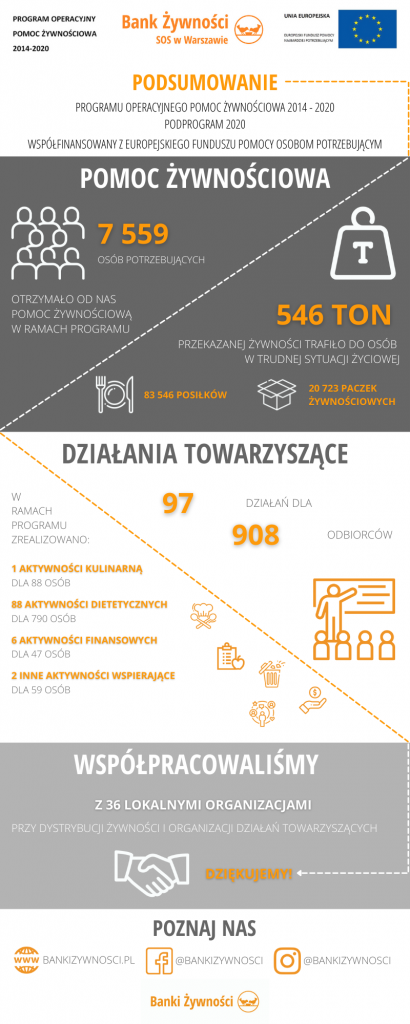 Lista organizacji pozarządowych (OPL) biorących udział w PO PŻ 2014-2020 Podprogram 2020LP.	ORGANIZACJA	DANE KONTAKTOWE1	Fundacja Kultury i Wypoczynku Dzieci i Młodzieży ATN, ul. Geodetów 6 lok. 101, 02-396 Warszawa	022 823 84 302	Gmina Brochów, Brochów 125, 05-088 Brochów	022 725 70 033	Gminny Ośrodek Pomocy Społecznej Klembów, ul. Gen. Franciszka Żymirskiego 38, 05-205 Klembów	029 777 92 404	Gminny Ośrodek Pomocy Społecznej Rybno, ul. Parkowa 1/3, 96-514 Rybno	046 861 16 145	Gminny Ośrodek Pomocy Społecznej ul. Garwolińska 16a, 08-443 Sobienie - Jeziory	025 685 80 696	Gminny Ośrodek Pomocy Społecznej ul. Rynek 21, 05-082 Stare Babice	022 722 90 117	Gminny Ośrodek Pomocy Społecznej w Lesznowoli, ul. Gminnej Rady Narodowej 66, 05-506 Lesznowola	022 757 92 32 wew. 2358	Gminny Ośrodek Pomocy Społecznej w Prażmowie ul.Czołchańskiego 17, 05-505 Prażmów	22 727 05 269	Gminny Ośrodek Pomocy Społecznej, ul. Warszawska 115, 96-500 Sochaczew	046 864 26 1710	Krajowe Stowarzyszenie "Przyłącz się do nas", ul. Północna 18, Bramki, 05-870 Błonie	022 725 80 3411	Mokotowskie Hospicjum św. Krzyża, ul. Magazynowa 14,, 02-652 Warszawa	022 224 44 5412	Ośrodek Pomocy Społecznej w Łomiankach, ul. Szpitalna 7, 05-092 Łomianki	22 751 90 5713	Ośrodek Pomocy Społecznej, ul. Żymirskiego 2, 05-230 Kobyłka	022 786 14 3614	Raszyńskie Stowarzyszenie Rodzin Abstynenckich Klub "ARKA", ul. Warszawska 95, 05-090 Jaworowa	022 720 12 5515	Stowarzyszenie "Dla Miasta", ul. Wronia 18, 05-420 Józefów	info@dlamiasta.pl16	Stowarzyszenie Alter Ego, ul. Wiślana 7, 05-077 Warszawa	022 760 86 4017	Stowarzyszenie ANTIDOTUM, ul. Janowo 42, 05-180 Pomiechówek	022 785 50 2418	Stowarzyszenie Niepełnosprawnych Powiatu Garwolińskiego „Razem Łatwiej”, ul. Batalionów Chłopskich 15, 08-400 Garwolin	510 122 26219	Stowarzyszenie Penitencjarne PatronatOddział w Warszawieul. Siennicka 4804-393 Warszawa	022 813 22 1520	Stowarzyszenie Rozwoju Wsi "Julin", ul. Marii Konopnickiej 6 lok. 17, 07-130 Łochów	21	Stowarzyszenie Społeczników Ariadna, ul. Warchałowskiego 6, 02-776Warszawa	022 448 50 4522	Towarzystwo Przyjaciół Dzieci Oddział Dzielnica Wawer Warszawa, ul. Planetowa 35, 04-834 Warszawa	022 872 46 2523	Towarzystwo Przyjaciół Dzieci Oddział Powiatowy w Ostrowi Mazowieckiej, ul. Sikorskiego 3/1, Ostrów Mazowiecka	24	Zarząd Gminny TPD Pomiechówek, ul. Kilińskiego 3, 05-180 Pomiechówek	25	Stowarzyszenie Samopomocy Bursa im. H. CH. KOFOEDA, ul. Lniana 1, 03-889 Warszawa	022 678 53 5226	Fundacja Pomocy Społecznej EVA, ul. Białobrzeska 5, 02-379 Warszawa	022 659 15 0827	Gminny Ośrodek Pomocy Społecznej w Młodzieszynie, ul. Wyszogrodzka 23 A, 96-512 Młodzieszyn	046 816 63 4228	Kamiliańska Misja Pomocy Społecznej, ul. Traktorzystów 26, 02-495 Warszawa	022 828 64 98 lub 022 478 302229	Gminny Ośrodek Pomocy Społecznej w Dąbrówce, ul. Kościuszki 14, 05-252 Dąbrówka	029 757 80 2530	Miejski Ośrodek Pomocy Społecznej w Pruszkowie, ul. Helenowska 3A 05-804 Pruszków	022 728 11 8131	Stowarzyszenie Otwarte Drzwi, ul. Równa 10/3, 03-448 Warszawa	202 619 85 0132	Fundacja "Razem Damy Radę", ul. Warszawska 24, 05-530 Czersk	603 875 73933	Stowarzyszenie Wspierania Inicjatyw Kulturalno - Społecznych w Gminie Baranowo, ul. Długa 13, 06-320 Baranowo	Harmonogram działań towarzyszących 20/21LP.	TERMIN	FORMA WARSZTATU	RODZAJ DZIAŁANIA TOWARZYSZĄCEGO	MIEJSCE WARSZTATU	NAZWA OPL	TRENER1	26.04.2021 g.12	ZDALNA (telefoniczna)	WARSZTAT DIETETYCZNO-ŻYWIENIOWY "żywienie ma znaczenie! - dieta seniora"	telefoniczna konsultacja indywidualna (G)	Mokotowskie Hospicjum św. Krzyża, ul. Magazynowa 14, 02-652 Warszawa	Agata Szczebyło2	26.04.2021 g.16	ZDALNA (telefoniczna)	WARSZTAT DIETETYCZNO-ŻYWIENIOWY "Jak nauczyć dzieci dobrych nawyków i nie zapominać o sobie"	telefoniczna konsultacja indywidualna (J)	Mokotowskie Hospicjum św. Krzyża, ul. Magazynowa 14, 02-652 Warszawa	Agata Szczebyło3	27.04.2021 godz. 14:00	ZDALNA (on-line)	WARSZTAT DIETETYCZNO-ŻYWIENIOWY "5 kroków do lepszej odporności w czasie pandemii COVID."	Kliknij link: https://us04web.zoom.us/j/75432014720?pwd=QzUrMjY4eGl3VWFySWozaXJwYlVVdz09	Krajowe Stowarzyszenie„Przyłącz się do nas” ul.Północna 18, Bramki, 05-870 Błonie	Sylwia Lenartowicz4	30.04.2021 g.13	ZDALNA (telefoniczna)	WARSZTAT DIETETYCZNO-ŻYWIENIOWY "Żywienie w cukrzycy"	telefoniczna konsultacja indywidualna (E)	Mokotowskie Hospicjum św. Krzyża, ul. Magazynowa 14, 02-652 Warszawa	Agata SzczebyłoLP.	TERMIN	FORMA WARSZTATU	RODZAJ DZIAŁANIA TOWARZYSZĄCEGO	MIEJSCE WARSZTATU	NAZWA OPL	TRENER5	05.05.2021 g.9	ZDALNA (telefoniczna)	WARSZTAT DIETETYCZNO-ŻYWIENIOWY	telefoniczna konsultacja indywidualna (B)	Mokotowskie Hospicjum św. Krzyża, ul. Magazynowa 14, 02-652 Warszawa	Agata Szczebyło6	05.05.2021 g.10	ZDALNA (on-line)	WARSZTAT DIETETYCZNO-ŻYWIENIOWY "Jedzenie daje moc"	Link https://teams.live.com/meet/94602194176823	Stowarzyszenie Penitencjarne Patronatul. Drwęcka 14 , 04-393 Warszawa	Agata Szczebyło7	11.05.2021 g.13.30	ZDALNA (telefoniczna)	WARSZTAT DIETETYCZNO-ŻYWIENIOWY	telefoniczna konsultacja indywidualna (A)	GOPS Młodzieszyn (ul. Wyszogrodzka 23A 96-512 Młodzieszyn)	Viviana Stanley-Kałuża8	11.05.2021 g.14.20	ZDALNA (telefoniczna)	WARSZTAT DIETETYCZNO-ŻYWIENIOWY	telefoniczna konsultacja indywidualna (W)	GOPS Młodzieszyn (ul. Wyszogrodzka 23A 96-512 Młodzieszyn)	Viviana Stanley-Kałuża9	14.05.2021 g.11	ZDALNA (telefoniczna)	WARSZTAT DIETETYCZNO-ŻYWIENIOWY	telefoniczna konsultacja indywidualna (A)	GOPS Młodzieszyn (ul. Wyszogrodzka 23A 96-512 Młodzieszyn)	Viviana Stanley-Kałuża10	17.05.2021 g.10.30	ZDALNA (telefoniczna)	WARSZTAT DIETETYCZNO-ŻYWIENIOWY	telefoniczna konsultacja indywidualna (J)	GOPS Młodzieszyn (ul. Wyszogrodzka 23A 96-512 Młodzieszyn)	Viviana Stanley-Kałuża11	19.05.2021 g.9	ZDALNA (telefoniczna)	WARSZTAT DIETETYCZNO-ŻYWIENIOWY	telefoniczna konsultacja indywidualna (M)	GOPS Młodzieszyn (ul. Wyszogrodzka 23A 96-512 Młodzieszyn)	Viviana Stanley-Kałuża12	19.05.2021 g.15	ZDALNA (telefoniczna)	WARSZTAT EKONOMICZNY	telefoniczna konsultacja indywidualna (J)	OPS Łomianki (ul. Szpitalna 7, 05-092 Łomianki)	Magdalena Krajewska13	19.05.2021 g.16	ZDALNA (telefoniczna)	WARSZTAT EKONOMICZNY	telefoniczna konsultacja indywidualna (K)	OPS Łomianki (ul. Szpitalna 7, 05-092 Łomianki)	Magdalena Krajewska14	20.05.2021 g.9	ZDALNA (telefoniczna)	WARSZTAT DIETETYCZNO-ŻYWIENIOWY	telefoniczna konsultacja indywidualna (K)	GOPS Młodzieszyn (ul. Wyszogrodzka 23A 96-512 Młodzieszyn)	Viviana Stanley-Kałuża15	26.05.2021 g.11	ZDALNA (telefoniczna)	WARSZTAT DIETETYCZNO-ŻYWIENIOWY	telefoniczna konsultacja indywidualna (K)	GOPS Młodzieszyn (ul. Wyszogrodzka 23A 96-512 Młodzieszyn)	Viviana Stanley-Kałuża16	24-25.05.2021	ZDALNA (wydawnicza)	WARSZTAT ŻYWIENIOWY	ul. Garwolińska 16a, 08-443 Sobienie - Jeziory	GOPS Sobienie Jeziory	publikacja POPŻ17	25.05.2021	ZDALNA (wydawnicza)	WARSZTAT ŻYWIENIOWY	ul. Czołchańskiego 17, 05-505 Prażmów	GOPS Prażmów	publikacja POPŻ18	25.05.2021	ZDALNA (wydawnicza)	WARSZTAT ŻYWIENIOWY	ul. Żymirskiego 2, 05-230 Kobyłka	OPS Kobyłka	publikacja POPŻ19	25-26.05.2021	ZDALNA (wydawnicza)	WARSZTAT ŻYWIENIOWY	ul. Warszawska 115, 96-500 Sochaczew	GOPS Sochaczew	publikacja POPŻ20	25 i 27.05.2021	ZDALNA (wydawnicza)	WARSZTAT ŻYWIENIOWY	ul. Białobrzeska 5, 02-379 Warszawa	Fundacja Pomocy Społecznej EVA	publikacja POPŻ21	26.05.2021	ZDALNA (wydawnicza)	WARSZTAT ŻYWIENIOWY	ul. Gen. Franciszka Żymirskiego 38, 05-205 Klembów	GOPS Klembów	publikacja POPŻ22	27 i 31.05.2021	ZDALNA (wydawnicza)	WARSZTAT ŻYWIENIOWY	ul. Parkowa 1/3, 96-514 Rybno	GOPS Rybno	publikacja POPŻ23	28.05.2021	ZDALNA (wydawnicza)	WARSZTAT ŻYWIENIOWY	ul. Geodetów 6 lok101, 02-396 Warszawa	Fundacja Kultury I Wypoczynku Dzieci i Młodzieży oraz Pomoc Rodzinie ATN	publikacja POPŻ24	28.05.2021 g.9	ZDALNA (telefoniczna)	WARSZTAT DIETETYCZNO-ŻYWIENIOWY	telefoniczna konsultacja indywidualna (A)	GOPS Prażmów (ul. Czołchańskiego 17, 05-505 Prażmów)	Sylwia Lenartowicz25	28.05.2021 g.10	ZDALNA (telefoniczna)	WARSZTAT DIETETYCZNO-ŻYWIENIOWY	telefoniczna konsultacja indywidualna (B)	GOPS Prażmów (ul. Czołchańskiego 17, 05-505 Prażmów)	Sylwia Lenartowicz26	28.05.2021 g.15	ZDALNA (telefoniczna)	WARSZTAT DIETETYCZNO-ŻYWIENIOWY	telefoniczna konsultacja indywidualna (E)	GOPS Prażmów (ul. Czołchańskiego 17, 05-505 Prażmów)	Sylwia Lenartowicz27	29.05.2021 g.13.30	STACJONARNA (spotkanie)	INNY (spotkanie ruchowo-relaksacyjne na świeżym powietrzu)	Kosewo Środowiskowe Ognisko Wychowawcze	TPD Pomiechówek	Anna Stadnicka28	29.05.2021 g.15.15	STACJONARNA (spotkanie)	INNY (spotkanie ruchowo-relaksacyjne na świeżym powietrzu)	Szczypiorno 16B Środowiskowe Ognisko Wychowawcze	TPD Pomiechówek	Anna Stadnicka29	31.05.2021 g.10	ZDALNA (telefoniczna)	WARSZTAT DIETETYCZNO-ŻYWIENIOWY	telefoniczna konsultacja indywidualna (M)	GOPS Prażmów (ul. Czołchańskiego 17, 05-505 Prażmów)	Sylwia Lenartowicz30	31.05.2021 g.11	ZDALNA (telefoniczna)	WARSZTAT DIETETYCZNO-ŻYWIENIOWY	telefoniczna konsultacja indywidualna (A)	GOPS Prażmów (ul. Czołchańskiego 17, 05-505 Prażmów)	Sylwia Lenartowicz31	31.05.2021 g.14	ZDALNA (telefoniczna)	WARSZTAT DIETETYCZNO-ŻYWIENIOWY	telefoniczna konsultacja indywidualna (M)	GOPS Prażmów (ul. Czołchańskiego 17, 05-505 Prażmów)	Sylwia LenartowiczLP.	TERMIN	FORMA WARSZTATU	RODZAJ DZIAŁANIA TOWARZYSZĄCEGO	MIEJSCE WARSZTATU	NAZWA OPL	TRENER32	02.06.2021 g.12	ZDALNA (telefoniczna)	WARSZTAT ŻYWIENIOWY	indywidualna konsultacja telefoniczna (M)	GOPS Prażmów, ul. Czołchańskiego 17, 05-505 Prażmów	Sylwia Lenartowicz33	02.06.2021 g.15	ZDALNA (telefoniczna)	WARSZTAT FINANSOWY	indywidualna konsultacja telefoniczna (A)	GOPS Klembów, ul. Gen. Franciszka Żymirskiego 38, 05-205 Klembów	Magdalena Krajewska34	07.06.2021	ZDALNA (wydawnicza)	WARSZTAT ŻYWIENIOWY	ul. Wiślana 7 05-077 Warszawa - Wesoła	Stowarzyszenie Alter Ego	publikacja POPŻ35	07.06.2021	ZDALNA (wydawnicza)	WARSZTAT ŻYWIENIOWY	Brochów 125	Gmina Brochów, Brochów 125	publikacja POPŻ36	08.06.2021	ZDALNA (wydawnicza)	WARSZTAT ŻYWIENIOWY	Brochów 125	Gmina Brochów, Brochów 125	publikacja POPŻ37	09.06.2021 g.12	ZDALNA (telefoniczna)	WARSZTAT ŻYWIENIOWY	indywidualna konsultacja telefoniczna (A)	Stowarzyszenie dla miasta, ul. Wronia 18 05-420 Józefów	Viviana Stanley-Kałuża38	09.06.2021 g.13	ZDALNA (telefoniczna)	WARSZTAT ŻYWIENIOWY	indywidualna konsultacja telefoniczna (U)	Stowarzyszenie dla miasta, ul. Wronia 18 05-420 Józefów	Viviana Stanley-Kałuża39	09.06.2021 g.16.30	ZDALNA (telefoniczna)	WARSZTAT ŻYWIENIOWY	indywidualna konsultacja telefoniczna (M)	Stowarzyszenie dla miasta, ul. Wronia 18 05-420 Józefów	Viviana Stanley-Kałuża40	09.06.2021	ZDALNA (wydawnicza)	WARSZTAT ŻYWIENIOWY	ul. Magazynowa 14, 02-652 Warszawa	Mokotowskie Hospicjum św. Krzyża	publikacja POPŻ41	10.06.2021	ZDALNA (wydawnicza)	WARSZTAT ŻYWIENIOWY	Ochotnicza Straż Pożarna w Budach StarychStare Budy 21A, 96-512 Młodzieszyn	GOPS Młodzieszyn, ul. Wyszogrodzka 23 A, 96-512 Młodzieszyn	publikacja POPŻ42	14.06.2021 g.9	ZDALNA (telefoniczna)	WARSZTAT ŻYWIENIOWY	indywidualna konsultacja telefoniczna (K)	Stowarzyszenie dla miasta, ul. Wronia 18 05-420 Józefów	Viviana Stanley-Kałuża43	21.06.2021 g.12	ZDALNA (telefoniczna)	WARSZTAT ŻYWIENIOWY	indywidualna konsultacja telefoniczna (Ż)	GOPS Prażmów, ul. Czołchańskiego 17, 05-505 Prażmów	Sylwia Lenartowicz44	21.06.2021 g.14.15	ZDALNA (telefoniczna)	WARSZTAT ŻYWIENIOWY	indywidualna konsultacja telefoniczna (S)	GOPS Klembów, ul. Gen. Franciszka Żymirskiego 38, 05-205 Klembów	Agata Szczebyło45	21.06.2021 g.15.15	ZDALNA (telefoniczna)	WARSZTAT ŻYWIENIOWY	indywidualna konsultacja telefoniczna (A)	GOPS Klembów, ul. Gen. Franciszka Żymirskiego 38, 05-205 Klembów	Agata Szczebyło46	28.06.2021 g.9	ZDALNA (telefoniczna)	WARSZTAT ŻYWIENIOWY	indywidualna konsultacja telefoniczna (R)	ATN, ul. Geodetów 6 lok101, 02-396 Warszawa	Viviana Stanley-Kałuża47	28.06.2021 g.10	ZDALNA (telefoniczna)	WARSZTAT ŻYWIENIOWY	indywidualna konsultacja telefoniczna (N)	Gmina Brochów, Brochów 125	Agata Szczebyło48	28.06.2021	ZDALNA (wydawnicza)	WARSZTAT ŻYWIENIOWY	ul. Planetowa 35, 04-834 Warszawa	Towarzystwo Przyjaciół Dzieci Oddział Dzielnica Wawer Warszawa	publikacja POPŻ49	29.06.2021	ZDALNA (wydawnicza)	WARSZTAT ŻYWIENIOWY	ul. Kościuszki 14 05-252 Dąbrówka	Gminny Ośrodek Pomocy Społecznej w Dąbrówce	publikacja POPŻ50	29.06.2021	ZDALNA (wydawnicza)	WARSZTAT ŻYWIENIOWY	ul. Rynek 7 06-320 Baranowo	Gminny Ośrodek Pomocy Społecznej w Baranowie	publikacja POPŻ51	29.06.2021	ZDALNA (wydawnicza)	WARSZTAT ŻYWIENIOWY	ul. Rynek 7 06-320 Baranowo	Gminny Ośrodek Pomocy Społecznej w Baranowie	publikacja POPŻ52	30.06.2021 g.9	ZDALNA (telefoniczna)	WARSZTAT ŻYWIENIOWY	indywidualna konsultacja telefoniczna (B)	Stowarzyszenie dla miasta, ul. Wronia 18 05-420 Józefów	Viviana Stanley-KałużaLP.	TERMIN	FORMA WARSZTATU	RODZAJ DZIAŁANIA TOWARZYSZĄCEGO	MIEJSCE WARSZTATU	NAZWA OPL	TRENER53	06/07.2021	ZDALNA (wydawnicza)	WARSZTAT ŻYWIENIOWY	ul.Helenowska 3A, 05-804 Pruszków	Miejski Ośrodek Pomocy Społecznej w Pruszkowie	publikacja POPŻ54	01.07.2021 g.11	ZDALNA (telefoniczna)	WARSZTAT ŻYWIENIOWY	indywidualna konsultacja telefoniczna (E)	Gmina Brochów, Brochów 125	Agata Szczebyło55	01.07.2021 g.14	ZDALNA (telefoniczna)	WARSZTAT ŻYWIENIOWY	indywidualna konsultacja telefoniczna (K)	OPS Łomianki, ul. Szpitalna 7, 05-092 Łomianki	Agata Szczebyło55	04.07.2021	STACJONARNA (spotkanie)	WARSZTAT ŻYWIENIOWY	ul. Batalionów Chłopskich 15, 08-400 Garwolin	Stowarzyszenie Niepełnosprawnych „Razem Łatwiej”	Anita Laskowska57	04.07.2021	STACJONARNA (spotkanie)	WARSZTAT KULINARNY	ul. Batalionów Chłopskich 15, 08-400 Garwolin	Stowarzyszenie Niepełnosprawnych „Razem Łatwiej”	Anita Laskowska58	05.07.2021 g.9:30	STACJONARNA (spotkanie)	WARSZTAT EKONOMICZNY	Janowo 42	Stowarzyszenie Antidotum	Magdalena Krajewska59	05.07.2021 g.11	STACJONARNA (spotkanie)	WARSZTAT EKONOMICZNY	Janowo 42	Stowarzyszenie Antidotum	Magdalena Krajewska60	06.07.2021 g.10	ZDALNA (telefoniczna)	WARSZTAT ŻYWIENIOWY	indywidualna konsultacja telefoniczna (P)	Fundacja Pomocy Społecznej EVA, ul. Białobrzeska 5, 02-379 Warszawa	Sylwia Lenartowicz61	06.07.2021 g.12	ZDALNA (telefoniczna)	WARSZTAT ŻYWIENIOWY	indywidualna konsultacja telefoniczna (D)	Fundacja Pomocy Społecznej EVA, ul. Białobrzeska 5, 02-379 Warszawa	Sylwia Lenartowicz62	06.07.2021 g.13	ZDALNA (telefoniczna)	WARSZTAT ŻYWIENIOWY	indywidualna konsultacja telefoniczna (S)	Fundacja Pomocy Społecznej EVA, ul. Białobrzeska 5, 02-379 Warszawa	Sylwia Lenartowicz63	07.07.2021	ZDALNA (wydawnicza)	WARSZTAT ŻYWIENIOWY	ul. Warchałowskiego 6, 02-776 Warszawa	Stowarzyszenie Społeczników Ariadna	publikacja POPŻ64	08.07.2021 g.10	ZDALNA (telefoniczna)	WARSZTAT ŻYWIENIOWY	indywidualna konsultacja telefoniczna (M)	Fundacja Pomocy Społecznej EVA, ul. Białobrzeska 5, 02-379 Warszawa	Sylwia Lenartowicz65	08.07.2021 g.11	ZDALNA (telefoniczna)	WARSZTAT ŻYWIENIOWY	indywidualna konsultacja telefoniczna (A)	Fundacja Pomocy Społecznej EVA, ul. Białobrzeska 5, 02-379 Warszawa	Sylwia Lenartowicz66	08.07.2021 g.13	ZDALNA (telefoniczna)	WARSZTAT ŻYWIENIOWY	indywidualna konsultacja telefoniczna (E)	ATN, ul. Geodetów 6 lok101, 02-396 Warszawa	Viviana Stanley-Kałuża67	09.07.2021 g.9	ZDALNA (telefoniczna)	WARSZTAT ŻYWIENIOWY	indywidualna konsultacja telefoniczna (A)	Stowarzyszenie Samopomocy Bursa im. H. CH. KOFOEDA, ul. Lniana 1 03-889 Warszawa	Viviana Stanley-Kałuża68	09.07.2021 g.13	ZDALNA (telefoniczna)	WARSZTAT ŻYWIENIOWY	indywidualna konsultacja telefoniczna (K)	Fundacja Pomocy Społecznej EVA, ul. Białobrzeska 5, 02-379 Warszawa	Sylwia Lenartowicz69	12.07.2021 g.10.30	ZDALNA (telefoniczna)	WARSZTAT ŻYWIENIOWY	indywidualna konsultacja telefoniczna (J)	Stowarzyszenie Samopomocy Bursa im. H. CH. KOFOEDA, ul. Lniana 1 03-889 Warszawa	Viviana Stanley-Kałuża70	13.07.2021 g.13	ZDALNA (telefoniczna)	WARSZTAT ŻYWIENIOWY	indywidualna konsultacja telefoniczna (M)	Gmina Brochów, Brochów 125	Agata Szczebyło71	13.07.2021 g.14	ZDALNA (telefoniczna)	WARSZTAT ŻYWIENIOWY	indywidualna konsultacja telefoniczna (M)	Stowarzyszenie Rozwoju Wsi "Julin", ul. Konopnickiej 6/17, 07-130 Łochów	Viviana Stanley-Kałuża72	14.07.2021 g.10	ZDALNA (telefoniczna)	WARSZTAT ŻYWIENIOWY	indywidualna konsultacja telefoniczna (M)	Stowarzyszenie Samopomocy Bursa im. H. CH. KOFOEDA, ul. Lniana 1 03-889 Warszawa	Viviana Stanley-Kałuża73	15.07.2021 g.17	ZDALNA (telefoniczna)	WARSZTAT ŻYWIENIOWY	indywidualna konsultacja telefoniczna (A)	Gminny Ośrodek Pomocy Społecznej w Baranowie, ul. Rynek 7 06-320 Baranowo	Agata Szczebyło74	19.07.2021 g.10	ZDALNA (telefoniczna)	WARSZTAT ŻYWIENIOWY	indywidualna konsultacja telefoniczna (A)	Gmina Brochów, Brochów 125	Agata Szczebyło75	21.07.2021 g.10	ZDALNA (telefoniczna)	WARSZTAT ŻYWIENIOWY	indywidualna konsultacja telefoniczna (P)	Gmina Brochów, Brochów 125	Agata Szczebyło76	29.07.2021 g.9	ZDALNA (telefoniczna)	WARSZTAT ŻYWIENIOWY	indywidualna konsultacja telefoniczna (B)	TPD w Ostrowi Maz., ul. Sikorskiego 3/1, 07-300 Ostrów Mazowiecka	Viviana Stanley-Kałuża77	30.07.2021 g.10	ZDALNA (telefoniczna)	WARSZTAT ŻYWIENIOWY	indywidualna konsultacja telefoniczna (J)	TPD w Ostrowi Maz., ul. Sikorskiego 3/1, 07-300 Ostrów Mazowiecka	Viviana Stanley-Kałuża78	30.07.2021	ZDALNA (wydawnicza)	WARSZTAT ŻYWIENIOWY	ul. Poniatowskiego 20A, 05-090 Raszyn	Raszyńskie Stowarzyszenie Rodzin Abstynenckich Klub "ARKA"	publikacja POPŻLP.	TERMIN	FORMA WARSZTATU	RODZAJ DZIAŁANIA TOWARZYSZĄCEGO	MIEJSCE WARSZTATU	NAZWA OPL	TRENER79	30.08.2021	ZDALNA (wydawnicza)	WARSZTAT ŻYWIENIOWY	ul. Konopnickiej 6/17, 07-130 Łochów	Stowarzyszenie Rozwoju Wsi "Julin"	publikacja POPŻ80	30.08.2021	ZDALNA (telefoniczna)	WARSZTAT ŻYWIENIOWY	indywidualna konsultacja telefoniczna (K)*	Fundacja "Razem damy radę", ul. Warszawska 24, 05-530 Czersk	Kinga BernatLP.	TERMIN	FORMA WARSZTATU	RODZAJ DZIAŁANIA TOWARZYSZĄCEGO	MIEJSCE WARSZTATU	NAZWA OPL	TRENER81	09.09.2021 g.12	STACJONARNA (spotkanie)	WARSZTAT ŻYWIENIOWY	Traktorzystów 26, 02-495 Warszawa	Kamiliańska Misja Pomocy Społecznej	Sylwia Lenartowicz82	10.09.2021 g.9	STACJONARNA (spotkanie)	WARSZTAT ŻYWIENIOWY	ul. Warchałowskiego 6, 02-776 Warszawa	Stowarzyszenie Społeczników Ariadna	Kinga Bernat83	10.09.2021 g.10.30	STACJONARNA (spotkanie)	WARSZTAT ŻYWIENIOWY	ul. Warchałowskiego 6, 02-776 Warszawa	Stowarzyszenie Społeczników Ariadna	Kinga Bernat84	23.09.2021 g.13	ZDALNA (telefoniczna)	WARSZTAT ŻYWIENIOWY	indywidualne konsultacje (B)	GOPS Sobienie-Jeziory	Agata Szczebyło85	24.09.2021 g.17.30	ZDALNA (telefoniczna)	WARSZTAT ŻYWIENIOWY	indywidualne konsultacje (B)	TPD Ostrów maz.	Viviana Stanley_Kałuża86	25.09.2021 g.8	ZDALNA (telefoniczna)	WARSZTAT ŻYWIENIOWY	indywidualne konsultacje (I)	GOPS Sobienie-Jeziory	Agata Szczebyło87	27.09.2021 g.11	ZDALNA (telefoniczna)	WARSZTAT ŻYWIENIOWY	indywidualne konsultacje (A)	GOPS Sobienie-Jeziory	Agata Szczebyło88	28.09.2021	ZDALNA (wydawnicza)	WARSZTAT ŻYWIENIOWY	ul. Gminnej Rady Narodowej 66, 05-506 Lesznowola	Gminny Ośrodek Pomocy Społecznej w Lesznowoli	publikacja POPŻ89	29.09.2021 g.10	ZDALNA (telefoniczna)	WARSZTAT ŻYWIENIOWY	indywidualne konsultacje (U)	TPD Ostrów maz.	Viviana Stanley_Kałuża90	30.09.2021	ZDALNA (wydawnicza)	WARSZTAT ŻYWIENIOWY	ul. Rynek 21, 05-082 Stare Babice	Gminny Ośrodek Pomocy Społecznej w Starych Babicach	publikacja POPŻLP.	TERMIN	FORMA WARSZTATU	RODZAJ DZIAŁANIA TOWARZYSZĄCEGO	MIEJSCE WARSZTATU	NAZWA OPL	TRENER91	06.10.2021 g.10-11.30	ZDALNA (on-line)	WARSZTAT FINANSOWY	https://zoom.us/j/93411954104	"Stowarzyszenie Otwarte Drzwi", ul. Równa 10/3, 03-418 Warszawa	Magdalena Krajewska92	13.10.2021	ZDALNA (wydawnicza)	WARSZTAT ŻYWIENIOWY	ul. Poznańska 165 Ożarów Mazowiecki	Ośrodek Pomocy Społecznej w Ożarowie maz.	publikacja POPŻ93	21.10.2021 g.9	STACJONARNA (spotkanie)	WARSZTAT ŻYWIENIOWY	ul. Kołobrzeska 11, 07-410 Ostrołęka	Spółdzielnia Socjalna „Samodzielność, Praca, Aktywność”	Kinga Bernat94	21.10.2021 g.10.30	STACJONARNA (spotkanie)	WARSZTAT ŻYWIENIOWY	ul. Kołobrzeska 11, 07-410 Ostrołęka	Spółdzielnia Socjalna „Samodzielność, Praca, Aktywność”	Kinga Bernat95	21.10.2021 g.12	STACJONARNA (spotkanie)	WARSZTAT ŻYWIENIOWY	ul. Kołobrzeska 11, 07-410 Ostrołęka	Spółdzielnia Socjalna „Samodzielność, Praca, Aktywność”	Kinga Bernat96	21.10.2021 g.13.30	STACJONARNA (spotkanie)	WARSZTAT ŻYWIENIOWY	ul. Kołobrzeska 11, 07-410 Ostrołęka	Spółdzielnia Socjalna „Samodzielność, Praca, Aktywność”	Kinga Bernat97	22.10.2021 g.14.30	ZDALNA (telefoniczna)	WARSZTAT ŻYWIENIOWY	indywidualne konsultacje (A)	MGOPS Piaseczno, ul. Świętojańska 5A	Viviana Stanley-KałużaNAZWA ARTYKUŁUILOŚĆ SZTUK NA OSOBĘOPAKOWANIE JEDNOSTKOWE (KG/L)ILOŚĆ KGNA OSOBĘCUKIER BIAŁY414,00BURACZKI WIÓRKI40,351,40FASOLKA PO BRETOŃSKU30,51,50HERBATNIKI MAŚLANE20,20,40GROSZEK Z MARCHEWKĄ80,43,20MUS JABŁKOWY20,721,44KASZA JĘCZMIENNA30,51,50KONCENTRAT POMIDOROWY70,161,12MAKARON JAJECZNY100,55,00MLEKO UHT717,00OLEJ RZEPAKOWY414PASZTET DROBIOWY20,160,32PŁATKI OWSIANE20,51,00POWIDŁA ŚLIWKOWE50,31,50FILET W OLEJU70,171,19RYŻ BIAŁY212,00SER PODPUSZCZKOWY40,41,60SZYNKA DROBIOWA80,32,40SZYNKA WIEPRZOWA40,31,20MIÓD NEKTAROWY10,50,50KAWA ZBOŻOWA ROZPUSZCZALNA10,20,6